DR%56tfc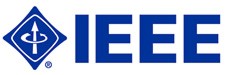 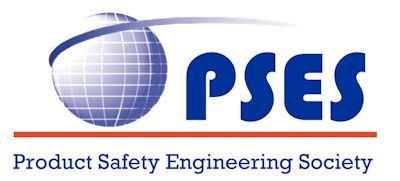 IEEE Product Safety Engineering SocietyBoard of Governors Meeting	Date:   June 6, 2017   -  Board of Governors Meeting ReportCommittee Members: John Allen,  Kevin Ravo,  Mark Maynard,  Dan Arnold,  Daniece Carpenter,  Mike Nicholls,  Stefan Mozar,  Mariel Acosta Geraldino,  Silvia Diaz Monnier,  Steli Loznen,  Thomas Lanzisero,  Bansi Patel,  Grant Schmidbauer,  Harry Jones,  Ken Kapur, Steve Brody,  Fabio Furlan,  Don Gies,  Jeff PasternakParticipantsJohn Allen,  Kevin Ravo,   Daniece Carpenter,  Stefan Mozar,  Mariel Acosta Geraldino,  Steli Loznen,  Grant Schmidbauer,  Harry Jones,  Steve Brody,  Don Gies,  Guests:NoneNext Meeting:   (Please refer to the Meeting Schedules page for a full list of scheduled meetings)Teleconference:   2 PM Central USFirst Tuesday of each month except as noted in schedule    Face to Face:    Fall, 2017  - date TBDMeeting called to order at 2:04___  PM Meeting adjourned at   _4:12_ PM Meeting ReportWelcome / Housekeeping and Secretary’s ReportApproval of agenda motion proposed and seconded John motion to approve agenda; Kevin secondAdded one item to tTechnical ActivitiesAgenda acceptedSecretary’s ReportApproval of previous Meeting reportMany thanks to Kevin Ravo for taking notes and preparing the report for the last meetingReport to be reviewed and acceptance delayed until the next meeting  Past President’s ReportNominations committee for Board positions4 positions are openCurrently have 10 nominationsWe are missing representation for Region 8.  We will note that we will work on getting representation at the next election, and submit the slate to IEEEElection results are expected in OctoberMotion to approve the slate of nominations and to submit to IEEE.  We will not have representation from Region 8, but will work on that for the next election. Daniece secondPast President’s Report :  __N/A______Acting President’s DiscussionComments:
Face to face meeting was really valuable, and generated a lot of momentumUpdated DashboardItem update is in progress EMC Sister Society – pending close of Symposium; liaison Grant SchmidbauerPossible connection to EMCS to get someone from EMC for the EMC Track at the SymposiumDiscussion of how to increase attendance at EMC TrackNeed to get Compliance 101 to EMC SymposiumSome integration with Signal IntegrityEMC Symposium – Murlin and John will attendFormal Papers – Held meeting at Symposium with general consensus that we need more papers Compared with EMC Symposium, EMC has many more papersNext steps to develop a plan to increase the papers Budgets – need to figure spending for the rest of 2017Newsletter publishingIoT – we did decide not to participate.  Will continue to monitorIEEE Entrepreneurship – plan to talk with representative at TABSociety SWOT – did some investigation on SAMIEE, and is not suited for use in developing target Societies
Have several Societies targetedStandards Committee – need liaison; Steli volunteeredDivision VI – need representative to leadDocument storage – Stefan will take leadDashboard -   ____reviewed Action item_________
I2MTC SummaryPresented material on USA and Canada safety, Compliance 101Audience consisted of primarily academiaPSMA updatePSMA = Power Supply Manufacturers AssociationHas a safety database, and is a sponsor of APEC, which is co-sponsored in part by IEEEsubmit a proposal by July 3 to present a tutorial for 1 of 18 slots; is a paid slot $2500Kevin is on PSMA planning committeeCompliance 101 update – Steve BrodyWill call a committee meeting next weekPlan a Compliance 101 modules for other Societies and at collegesTutorial Book – StefanCircuit Systems collected presentations and bound them into a hard bound bookDetails in Conferences Report Will prepare an initiative proposal for next meetingFellow statusNovember announcement (after TAB)Have 2 nominations, Pete Perkins plus gentleman from Hong KongStig will continue throughout 2017; but need another chair for 2018Medal for Environmental and Safety Technologies AwardNomination – Rich Nute, Ray Corson, Jim Barrick for HBSESoliciting endorsementsNomination due June 15th .  Endorsements due July 1, 2017,  Announcement in NovemberSections CongressTable at Sections Congress; will have staff at booth; will have a presentation on safetyJune TAB preparation and summaryJune 22 - 24Acting President’s Report : _____N/A_______Treasurer’s ReportOverview of PSES finances -  2017 year results through April 2017Still a preliminary reportISPCE 2017 preliminary final financial resultsApproximately $50K2018 budgetingEncourage all Board members to suggest Treasurer Report -     ______    Vice President ReportsTechnical ActivitiesSymposium plans4 Technical Committees met during the SymposiumPropose to have a separate Risk Assessment TCDiscussion of meeting at Symposium and strategy of forming and directing TCsDistinguished Lecturer (DL) programPropose to start a DL program for the SocietyCourse in SafetyAttempted to contact Educational Activities at IEEE CEUs – how to obtain IEEE CEUs for Symposium and TC attendanceThere is a cost to the CEU of $9 eachTechnical Activities report:  ____CommunicationsNewsletterNext newsletter in SeptemberArticles need to be in by end of JulyHave full newsletter content for this editionWould like to have information on Boston conferenceArticle on Chapter of the YearRequested all Track Chairs to write a short article on their tracksWebsiteSubmit related conference dates or meetings or post on calendar MarketingPropose to add Mike Anderson to attend Board meetingsSocial media, Joe Skibble is doing a great job on social mediaCommunications Report -  _______  ConferencesISPCE 2017 very successfulRegistrations were upSurplus was up – app. $50KNext year will be at the Doubletree which is more expensiveRoaming conferencesTaiwan Conference/Workshop for 2017 Taiwan conference will be held in DecemberHave submitted a request for a grant from the Taiwan government to cover expenses which was successful with a grant of app $7KStrategy for conference2 tier registration, lower for attendees, and larger for presentersWill be held at the UniversityUSA roaming conferenceBoston – planning has begunLocation is the Boston Marriott on November 6-7Budget in progressGrant will be Technical ChairMay have a possible Board meeting in conjunctionConference Advisory BoardOne benefit would be to pull together a conference easily and quicklyA responsibility of the committee would be to direct strategy for the Society and for each conferenceConferences Report -      _____    Member ServicesStorageIEEE will have a place for storageHave asked for the account number, and information on how many times shipments will be needed Chapter MeetingIssue discussed during Symposium was the lack of access to Section funds for ChaptersEMC Society has Section Coordinators to provide a link between the Section and the ChapterPast society member outreachSAMIEE list of inactive members.  Suggest outreach to these former membersNew member initiativeNew program for new members to hold a quarterly meeting for new membersReview Society activitiesVolunteer workBoard activitiesOpportunitiesVirtual ChapterHave the first speakerPossible to have a topic of how to create a chapterIEEE SeniorHave a list of possible Senior membersContacting each member on the list for submittalsChapter Annual meetingHeld meeting at the SymposiumMember Services Report -    _______   Liaison ReportNo reportsOld BusinessEMC Symposium will have a booth for PSES Need volunteers for the boothNew BusinessNo new businessMeeting Adjourned at 4:12 PM Central Meeting Schedules(5min)   Next MeetingsAll Day Board Meetings - 20172017 Symposium – May 7, 2017 Fall meeting  - Date TBDMonthly Web Conferences2017  -  First Tuesday of each month – 2:00 PM Central US timeJanuary 3 – no meetingFebruary 7March 7April 4May 2 – Cancelled June 6July 11  (July 4 is a US holiday)August – Summer Break September 5 October 3November 7December 5Please send a report of your activities and update to any action items for circulation before the meeting.Time :   2 PM Central USA time for monthly teleconferencesPlease note that your local time may vary depending on the local adoption of Daylight Savings Time.  ALWAYS check your local time.   Daylight Savings Time around the world - http://www.timeanddate.com/time/dst/2016.html 2017 Schedule for USA Daylight SavingsBegins – March 12, 2017Ends – November 5, 2017 Time for the conference call is based on US Central time zone. (Austin, Texas)Convenient web based meeting planner is at http://www.timeanddate.com/worldclock/meeting.html 